1.Pokoloruj obrazek zgodnie z kodem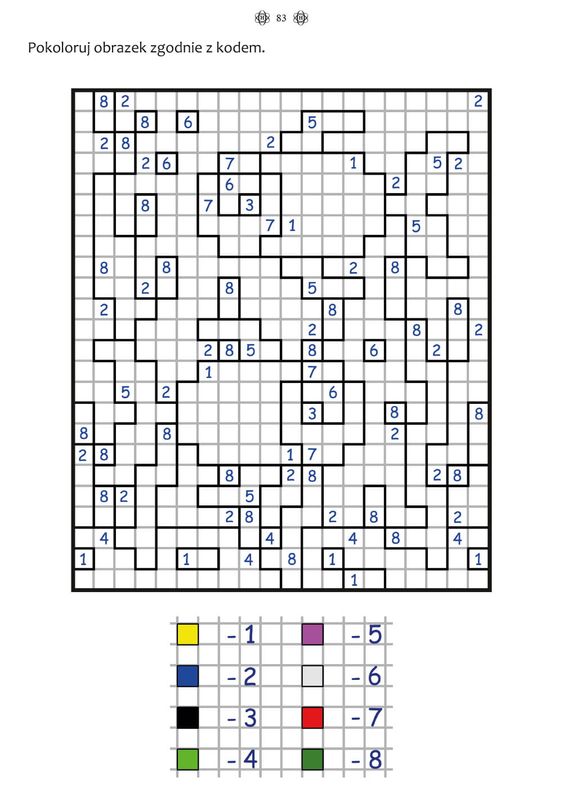 2. Zapisz miejsce obrazków kodem literowo-cyfrowym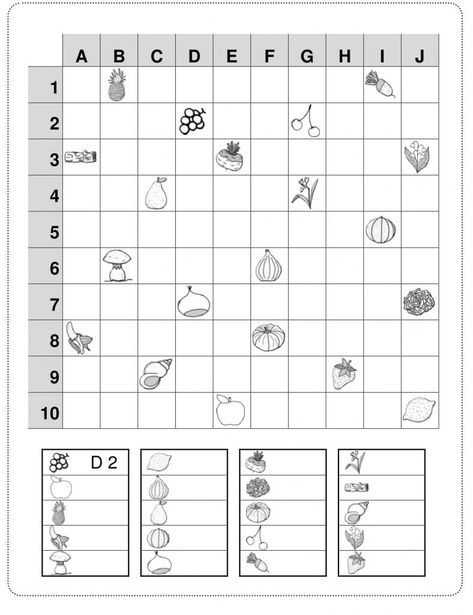 3.Wytnij kolorowe figury i przyklej na białych tak aby je wypełnić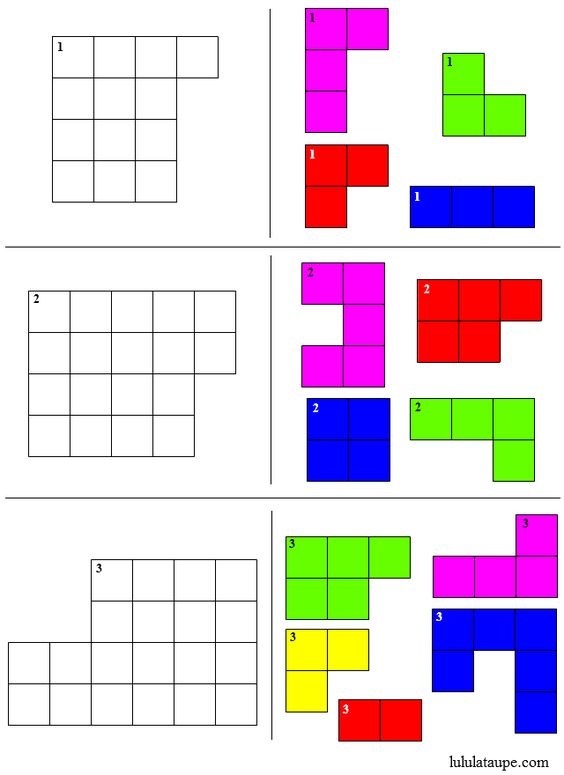 4. Pokoloruj tyle kratek ile jest figur danego rodzaju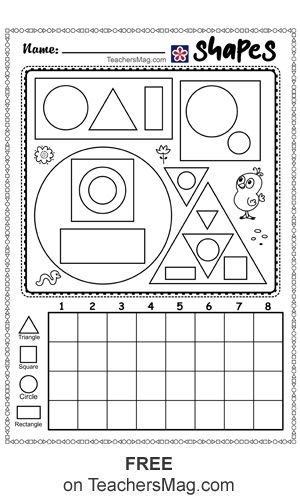 5.Połącz w pary domki z tworzącymi je elementami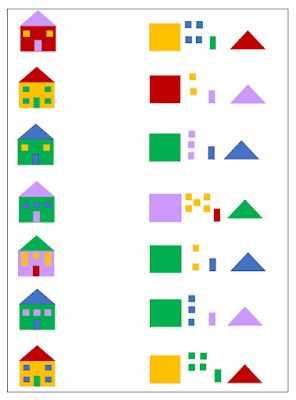 6.Połącz w pary piramidę z odpowiednimi kolorami w okręgach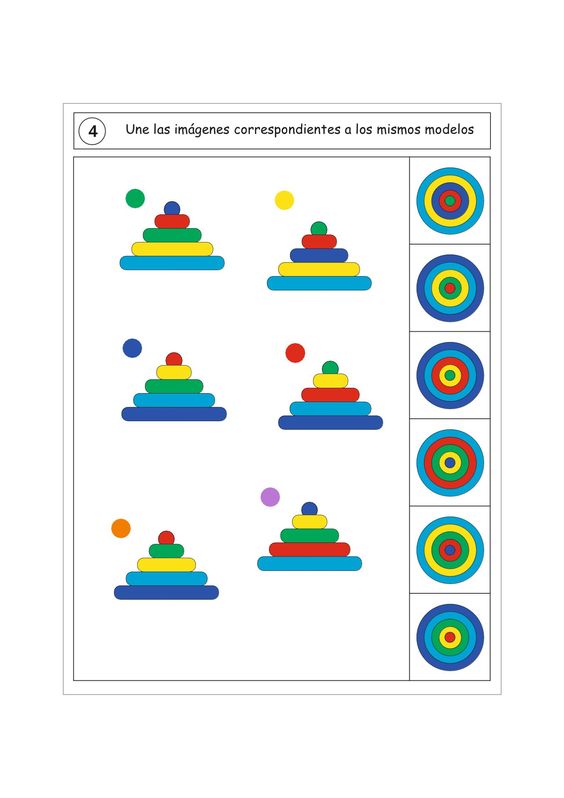 